Name ________________________                                         Date _________________________Show what you know!  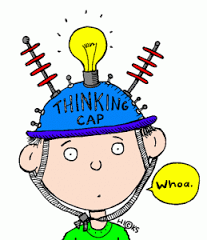 Name ________________________                                         Date _________________________Show what you know!  You saw 10 monkeys and 6 tigers at the zoo. How many more monkeys did you see?Your friend has 14 Pokemon cards. You have 9. How many more does your friend have?You read 11 Fiction books and 6 Non-Fiction books. How many more Fiction books did you read?You saw 30 monkeys and 16 tigers at the zoo. How many more monkeys did you see?Your friend has 24 Pokemon cards. You have 14. How many more does your friend have?You read 31 Fiction books and 16 Non-Fiction books. How many more Fiction books did you read?